Comportements (positifs et négatifs)Ce document constitue le guide de l’animateur. Vous devez le suivre car il contient l’ensemble des éléments qui permettent d’animer un tel module, à savoir les consignes pour les exercices, les références au Powerpoint l’accompagnant et/ou différentes ressources comme des films, e-learning…, les questions à poser aux participants, les exercices à réaliser le cas échéant.Estimation de durée : 1h20Modalités pédagogiques : Présentation en présentiel.Prérequis : AucunPoints d’attention pour préparer la séquence :Avant de commencer ce module, nous vous recommandons de vous assurer :du fonctionnement de la vidéo « Death in the oil field ».d’avoir suffisamment d’exemplaires du livret « RC - Performance HSE guide de réaction appropriée » pour en distribuer un par participant, si possible en format poche.Accueil des participants : Bienvenue à tous.Avant de commencer, regardons ensemble les objectifs de ce module et son déroulement.Présenter le slide 2.Ce module a pour objectifs que vous :Compreniez que les erreurs comportementales peuvent avoir des conséquences majeures (HIPO, accidents, …).Connaissiez le comportement HSE attendu des employés Total.Soyez capables d’identifier un comportement positif à encourager et un comportement négatif sur lequel intervenir au sein de Total.S’assurer que le contenu est clair pour tous.Répondre aux éventuelles questions.5’			00:05Séquence 1 :Le but de la séquence : les participants ont compris que la plupart des accidents sont liés à des problèmes de comportement.Je vous propose de commencer par le visionnage d’une vidéo de retour d‘expérience. Au fil de la vidéo, notez les problèmes, notamment comportementaux, que vous identifiez.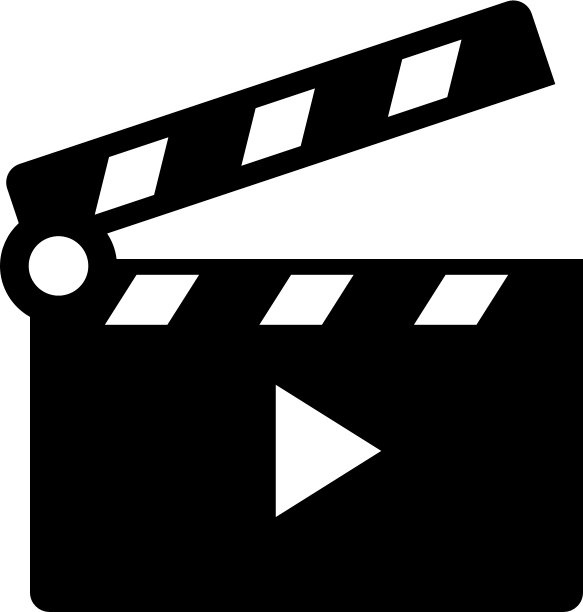 Projeter la vidéo « Death in the oil field » (6’), slide 3Quels sont les problèmes que vous avez identifiés qui ont conduit à cette catastrophe ?Faire échanger les participants sur les problèmes qu’ils identifient dans cette opération puis faire préciser aux participants la nature des problèmes relevés (technique, moyens, façon de procéder, comportement…).Mettre l’accent sur l’importance des comportements humains et sur les impacts associés.15’			00:20Présenter le slide 4Pour chaque pilier, commenter le slide avec les points suivants :-Les équipements/installations sont conçus pour fonctionner dans des conditions spécifiques.-Les règles et procédures sont conçues pour guider les personnes dans l’application des bonnes pratiques.-Ne pas respecter les règles et procédures d’utilisation des équipements peut engendrer des conséquences que vous n’auriez peut-être pas anticipées, et qui peuvent s’avérer majeures.Le respect de ces conditions d’utilisation et de ces documents reste toutefois tributaire des décisions ou de la compréhension des personnes.5’			00:25Séquence 2 :Le but de la séquence : les participants connaissent la définition d’un comportement et ont pris conscience de l’importance de la reconnaissance envers les bons comportements sécurité.Commençons par clarifier ce que recouvre la notion de comportement.Qui peut nous dire en quelques mots ce qu’est, pour lui, un comportement ?Faire échanger les participants.Le but est d’arriver à la notion qu’un comportement est une action observable, concrète, et non pas une idée ou une intention…Si besoin, aiguiller les participants en les faisant comparer comportement et intention.5’			00:30Présenter le slide 5 pour clarifier la notion de comportement.Passons maintenant à un exercice. Pour chacun des cas suivants : s’agit-il d’un comportement ?Exercice :Projeter le slide 6 et faites échanger les participants, proposition par proposition, à savoir s’il s’agit d’un comportement ou pas.5’			00:35Adopter un « Bon » comportement Sécurité n’est pas si facile.Présenter le slide 7 et l’illustrer par l’exemple en slide 8.Le but est que les participants comprennent que le comportement sécurité n’est pas toujours « naturel/inné », et, que nous respectons un feu rouge que parce que nous avons appris ce code/norme.Les comportements sécurité ne sont pas si faciles à adopter. Parfois, il est nécessaire de changer ses habitudes, d’apprendre, d’évoluer… Il est donc d’autant plus important de les reconnaître, de les apprécier pour être proche des collègues. Je vous propose de regarder ensemble la façon dont sont traités les bons et mauvais comportements chez Total.Commençons par le traitement des « bons » comportements.Présenter le slide 9 (extrait du livret « RC - Performance HSE guide de réaction appropriée » p.4).5’			00:40Distribuer le livret « RC - Performance HSE guide de réaction appropriée » et inviter les participants à lire les pages 4 et 5.Laisser 5 minutes aux participants pour les lire.Inviter les participants à poser des questions sur ces deux pages ou apporter leurs commentaires.Quels avantages voyez-vous à encourager les bons comportements sécurité ?Vous attendiez-vous à ce type de reconnaissance du comportement sécurité ?Question à la cantonade. Faire échanger les participants.10’			00:50Séquence 3 :Le but de la séquence : les participants comprennent la différence entre erreur et faute : droit à l’erreur mais une faute est le manquement volontaire à une règle, d’où l’importance d’agir avec discernement. Tout écart nécessite de constater, d’évaluer puis d’agir en conséquence.Tous les comportements ne sont malheureusement pas positifs. Reprenons l’exemple du feu rouge :« A votre avis, ne pas s’arrêter à un feu rouge constitue-t-il une erreur ou une faute ? »« Quelle différence faites-vous entre une erreur et une faute ? »Question à la cantonade.Orienter vers le caractère intentionnel ou non de l’action.En synthèse, présenter le slide 10.Je vous propose maintenant de réaliser un exercice. Pour chacune des propositions, dites-moi, selon vous, s’il s’agit d’une erreur ou d’une faute et argumentez.Exercice :Projeter le slide 11. Faire répondre un participant par proposition, et demander de justifier les réponses. Faire préciser si, selon les circonstances, une proposition peut être soit une erreur soit une faute. Par exemple, pour la première proposition, si le conducteur n’est pas informé de la limite de vitesse, cela peut être considéré comme une erreur.10’			01:00Pour le moment, nous avons vu qu’il est important de reconnaître les comportements (positifs ou négatifs). Reprenons la situation du feu rouge :Comment réagiriez-vous si, en voiture, l’un de vos collègues ne respectait pas le feu rouge :En passant au feu rouge pour vous montrer la puissance de sa voiture ?En passant au feu rouge car, distrait, il était occupé à discuter avec vous ?Question à la cantonade.Organiser un échange. S’assurer que les participants comprennent que, dans les deux cas, une réaction est nécessaire, mais qu’elle est différente dans chacun des cas.5’			01:05Faire lire la page 7 du livret « RC - Performance HSE guide de réaction appropriée ».Projeter le slide 12 pour clarifier le logigramme d’aide à l’analyse d’écart de la page 7 du livret.Projeter le slide 13 et faire le lien avec les types de réactions de la page 9 du livret.Appuyez sur le fait que la stop card est bien sûr un outil essentiel dans la réaction à l’écart.Quelles nouvelles questions ce module fait-il remonter ?Projetez le slide 15 de synthèse.Répondre aux questionsRemercier les participants15’			01:20Rappels des objectifs de ce module :A la fin du module, les participants :Comprennent que les erreurs comportementales peuvent avoir des conséquences majeures (HIPO, accidents, …).Connaissent le comportement HSE attendu des employés Total.Sont capables d’identifier un comportement positif à encourager et un comportement négatif sur lequel intervenir au sein de Total.